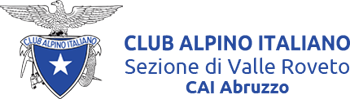 Via Porta Maggiore s.n.c.  67054 Civitella Roveto (AQ)   valleroveto@cai.itCOORDINATORE ESCURSIONE   MARIA GRAZIA DI PASQUALEcell.       3497910108            EQUIPAGGIAMENTO   pantaloni lunghi, guanti, berretto, crema solare, giacca a vento, bastoncini telescopici, occhiali da sole. Scarponi solidi.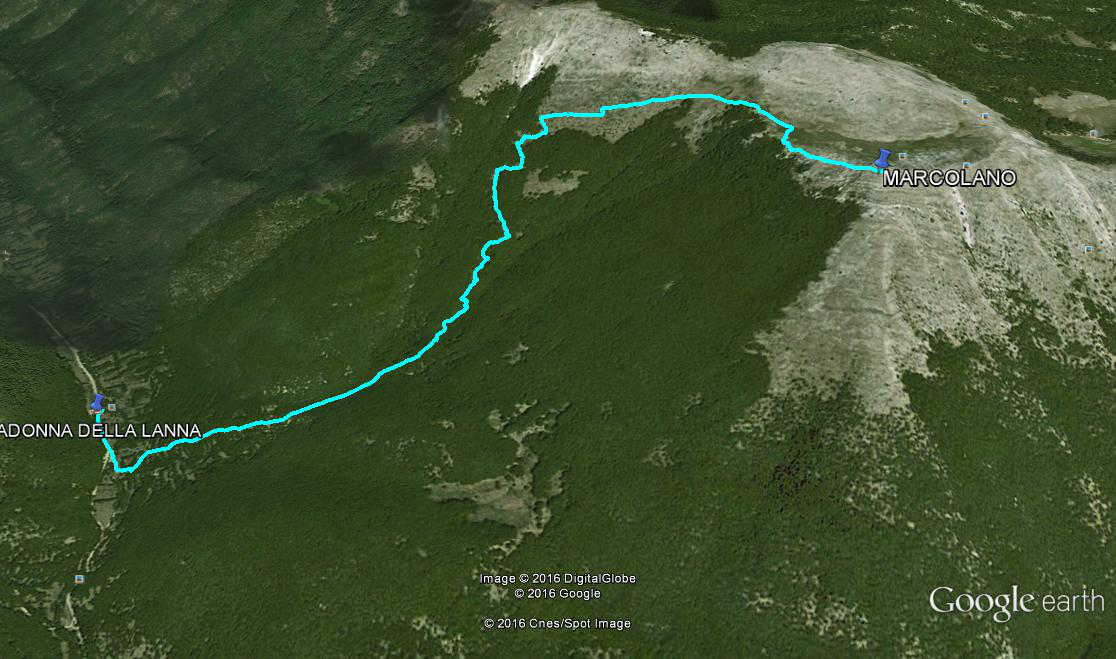 ESCURSIONE SOCIALEdi domenica 30 ottobre 2016MONTE MARCOLANO m. 1928 DA Madonna della LannaGruppo del Parco Nazionale Abruzzo-Molise difficoltà Edislivello in salita   m. 850 tempo di  salita 2,30dislivello in discesa   m.858        tempo discesa 2 ore km totali      9tempo  complessivo   5,30 oreDescrizione itinerario IN AUTO si va a Villavallelunga e da qui a Madonna della LannaDalla Chiesetta di Madonna della Lanna m. 1078 di sale per il Vallone Forte in direzione NE per il sentiero R4 del Parco, fino alla cresta (m.1800). Da qui alla vetta in direzione ESE in 40 minuti circa. Discesa per il medesimo itinerario.Ritrovo:  APPUNTAMENTO   ore 8 Avezzano stazione di servizio uscita superstrada